U bilježnicu s desne strane papira nacrtaj jaje, a s desne pisanicu. Ispod crteža jajeta upiši kakvo je ono, a ispod pisanice upiši kakva je ona. Odgovore možeš pronaći u igrokazu. Ovdje imaš ponuđene opise. Piši velikim tiskanim slovima.                                                                   NEZNALICA                       ŽELI POMAGATI                     PREDIVNA                                   ČAROBNA                             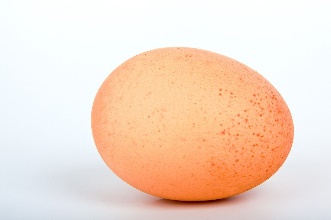                                             SMRZNUTA                       OBIČNA                              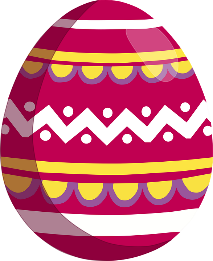 IZVOR: SLIKA 1- user:PublicDomainPictures, Pixabay             SLIKA 2- MostafaElTurkey36, Pixabay